中石大文体学院    〔2020〕党8号体育与人文艺术学院直属党支部发展党员工作全程记实办法（试行）为深入贯彻习近平新时代中国特色社会主义思想，进一步规范党员发展工作，保证党员发展质量，根据学校《发展党员工作全程记实办法（试行）》的有关规定，结合学院实际，制定办法如下。一、主要目的将全面从严治党的要求贯彻落实到发展党员全过程，实现学院直属党支部发展党员工作程序严密、流程清晰、档案齐全、质量可控、责任可查，切实提高党员发展质量。二、记实内容发展党员全程记实指通过全程介入、跟踪监管，对发展党员工作的全过程进行详实记录，切实加强对发展党员工作的指导和检查。主要内容包括：1.程序记实：全程记实发展党员工作各环节程序履行情况。2.培养记实：全程记实入党对象的培养联系和考察等情况。3.责任记实：全程记实发展党员各阶段相关责任单位、责任人履行责任情况。4.材料记实：全程记实发展党员工作中各类材料的形成及归档情况。三、记实原则和方式以“一档一网”为主要载体。按照一人一档、全程留痕、线上线下同步的原则，党支部从申请人递交入党申请书开始，以写实的方式，据实对其在发展党员期间的各个阶段、环节进行记录。“一档”为学校党委统一制定《党员发展全程记实档案》，“一网”为“党员E先锋”线上网络平台。四、工作要求1.认真规范填写。记实材料由对应人员填写，要做到一步一审、一事一记，使每个环节、程序和时限都符合发展党员相应环节的要求。2.明确有关责任。切实强化责任意识，坚持“谁主办谁记录，谁负责谁签字”的工作原则，确保责任到人。学院直属党支部每年初向党委组织部备案发展党员工作负责人、责任人名单，积极配合学校检查。凡入党材料不齐全、程序不到位或记实内容与实际不符的，一律退回。3.加强党员档案管理。文体学院直属党支部及时将党员档案提交学校党委，并妥善留存《党员发展全程记实档案》。4.抓好选拔和培训。认真做好组织员、党务秘书的选拔和配备，充分发挥他们在发展党员工作中的把关作用。附件：1.党员发展全程记实档案2.发展党员所需主要材料清单及审查要求体育与人文艺术学院直属支部委员会2020年9月20日体育与人文艺术学院党政办公室              2020年12月印发附件1：党员发展全程记实档案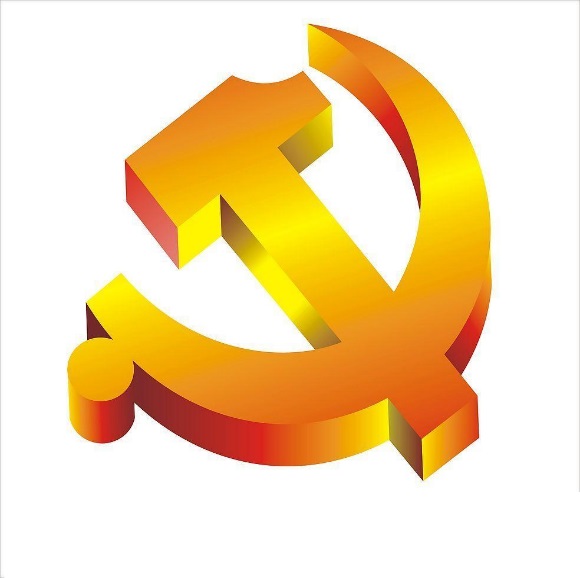 姓  名：               党支部：                中国石油大学（北京）党委组织部制附件2：发展党员所需主要材料清单及审查要求审查人：                     审查人所在单位：                                审查时间：备注:此表作为记实档案的一部分，由组织部指定人员或互查单位填写。基本情况姓名性别民族民族民族民族民族民族出生年月出生年月学历学历学历学历基本情况身份证号码身份证号码手机号手机号手机号手机号手机号基本情况类别类别  教职工   在校学生   教职工   在校学生   教职工   在校学生   教职工   在校学生   教职工   在校学生   教职工   在校学生   教职工   在校学生   教职工   在校学生   教职工   在校学生   教职工   在校学生   教职工   在校学生   教职工   在校学生   教职工   在校学生   教职工   在校学生   教职工   在校学生   教职工   在校学生   教职工   在校学生   教职工   在校学生   教职工   在校学生   教职工   在校学生   教职工   在校学生   教职工   在校学生   教职工   在校学生   教职工   在校学生   教职工   在校学生   教职工   在校学生   教职工   在校学生 基本情况以上各项由入党申请人填写并签名：                                          年    月     日以上各项由入党申请人填写并签名：                                          年    月     日以上各项由入党申请人填写并签名：                                          年    月     日以上各项由入党申请人填写并签名：                                          年    月     日以上各项由入党申请人填写并签名：                                          年    月     日以上各项由入党申请人填写并签名：                                          年    月     日以上各项由入党申请人填写并签名：                                          年    月     日以上各项由入党申请人填写并签名：                                          年    月     日以上各项由入党申请人填写并签名：                                          年    月     日以上各项由入党申请人填写并签名：                                          年    月     日以上各项由入党申请人填写并签名：                                          年    月     日以上各项由入党申请人填写并签名：                                          年    月     日以上各项由入党申请人填写并签名：                                          年    月     日以上各项由入党申请人填写并签名：                                          年    月     日以上各项由入党申请人填写并签名：                                          年    月     日以上各项由入党申请人填写并签名：                                          年    月     日以上各项由入党申请人填写并签名：                                          年    月     日以上各项由入党申请人填写并签名：                                          年    月     日以上各项由入党申请人填写并签名：                                          年    月     日以上各项由入党申请人填写并签名：                                          年    月     日以上各项由入党申请人填写并签名：                                          年    月     日以上各项由入党申请人填写并签名：                                          年    月     日以上各项由入党申请人填写并签名：                                          年    月     日以上各项由入党申请人填写并签名：                                          年    月     日以上各项由入党申请人填写并签名：                                          年    月     日以上各项由入党申请人填写并签名：                                          年    月     日以上各项由入党申请人填写并签名：                                          年    月     日以上各项由入党申请人填写并签名：                                          年    月     日以上各项由入党申请人填写并签名：                                          年    月     日入党积极分子阶段递交入党申请书时间递交入党申请书时间递交党支部递交党支部递交党支部递交党支部递交党支部递交党支部递交党支部递交党支部递交党支部递交党支部递交党支部入党积极分子阶段党组织派人谈话时间党组织派人谈话时间谈话人谈话人谈话人谈话人谈话人谈话人谈话人谈话人谈话人谈话人谈话人入党积极分子阶段是否经党员推荐或群团推优是否经党员推荐或群团推优支委会确定入党积极分子时间支委会确定入党积极分子时间支委会确定入党积极分子时间支委会确定入党积极分子时间支委会确定入党积极分子时间支委会确定入党积极分子时间支委会确定入党积极分子时间支委会确定入党积极分子时间支委会确定入党积极分子时间支委会确定入党积极分子时间支委会确定入党积极分子时间入党积极分子阶段报上级党委备案时间报上级党委备案时间是否录入积极分子库是否录入积极分子库是否录入积极分子库是否录入积极分子库是否录入积极分子库是否录入积极分子库是否录入积极分子库是否录入积极分子库是否录入积极分子库是否录入积极分子库是否录入积极分子库入党积极分子阶段培养联系人姓名培养联系人姓名单位及职务单位及职务单位及职务单位及职务单位及职务单位及职务单位及职务单位及职务单位及职务填写《入党积极分子考察表》时间填写《入党积极分子考察表》时间填写《入党积极分子考察表》时间填写《入党积极分子考察表》时间入党积极分子阶段培养联系人姓名培养联系人姓名单位及职务单位及职务单位及职务单位及职务单位及职务单位及职务单位及职务单位及职务单位及职务填写《入党积极分子考察表》时间填写《入党积极分子考察表》时间填写《入党积极分子考察表》时间填写《入党积极分子考察表》时间入党积极分子阶段培养联系人变更情况培养联系人变更情况单位及职务单位及职务单位及职务单位及职务单位及职务单位及职务单位及职务单位及职务单位及职务变更时间变更时间变更时间变更时间入党积极分子阶段培养联系人变更情况培养联系人变更情况单位及职务单位及职务单位及职务单位及职务单位及职务单位及职务单位及职务单位及职务单位及职务变更时间变更时间变更时间变更时间入党积极分子阶段培养联系人联系培养时间培养联系人联系培养时间联系人1联系人1入党积极分子阶段培养联系人联系培养时间培养联系人联系培养时间联系人2联系人2入党积极分子阶段参加党校集中培训时间参加党校集中培训时间是否合格是否合格是否合格是否合格是否合格是否合格是否合格是否合格是否合格入党积极分子阶段以上各项由党支部书记填写并签名：                                          年    月     日以上各项由党支部书记填写并签名：                                          年    月     日以上各项由党支部书记填写并签名：                                          年    月     日以上各项由党支部书记填写并签名：                                          年    月     日以上各项由党支部书记填写并签名：                                          年    月     日以上各项由党支部书记填写并签名：                                          年    月     日以上各项由党支部书记填写并签名：                                          年    月     日以上各项由党支部书记填写并签名：                                          年    月     日以上各项由党支部书记填写并签名：                                          年    月     日以上各项由党支部书记填写并签名：                                          年    月     日以上各项由党支部书记填写并签名：                                          年    月     日以上各项由党支部书记填写并签名：                                          年    月     日以上各项由党支部书记填写并签名：                                          年    月     日以上各项由党支部书记填写并签名：                                          年    月     日以上各项由党支部书记填写并签名：                                          年    月     日以上各项由党支部书记填写并签名：                                          年    月     日以上各项由党支部书记填写并签名：                                          年    月     日以上各项由党支部书记填写并签名：                                          年    月     日以上各项由党支部书记填写并签名：                                          年    月     日以上各项由党支部书记填写并签名：                                          年    月     日以上各项由党支部书记填写并签名：                                          年    月     日以上各项由党支部书记填写并签名：                                          年    月     日以上各项由党支部书记填写并签名：                                          年    月     日以上各项由党支部书记填写并签名：                                          年    月     日以上各项由党支部书记填写并签名：                                          年    月     日以上各项由党支部书记填写并签名：                                          年    月     日以上各项由党支部书记填写并签名：                                          年    月     日以上各项由党支部书记填写并签名：                                          年    月     日以上各项由党支部书记填写并签名：                                          年    月     日发展对象阶段是否听取党小组、培养联系人、党员和群众等的意见是否听取党小组、培养联系人、党员和群众等的意见是否听取党小组、培养联系人、党员和群众等的意见是否听取党小组、培养联系人、党员和群众等的意见是否听取党小组、培养联系人、党员和群众等的意见是否听取党小组、培养联系人、党员和群众等的意见是否听取党小组、培养联系人、党员和群众等的意见是否听取党小组、培养联系人、党员和群众等的意见是否听取党小组、培养联系人、党员和群众等的意见是否听取党小组、培养联系人、党员和群众等的意见是否听取党小组、培养联系人、党员和群众等的意见是否听取党小组、培养联系人、党员和群众等的意见是否听取党小组、培养联系人、党员和群众等的意见是否听取党小组、培养联系人、党员和群众等的意见是否听取党小组、培养联系人、党员和群众等的意见是否听取党小组、培养联系人、党员和群众等的意见是否听取党小组、培养联系人、党员和群众等的意见是否听取党小组、培养联系人、党员和群众等的意见是否听取党小组、培养联系人、党员和群众等的意见是否听取党小组、培养联系人、党员和群众等的意见是否听取党小组、培养联系人、党员和群众等的意见是否听取党小组、培养联系人、党员和群众等的意见是否听取党小组、培养联系人、党员和群众等的意见是否听取党小组、培养联系人、党员和群众等的意见是否听取党小组、培养联系人、党员和群众等的意见发展对象阶段支委会讨论同意时间支委会讨论同意时间报上级党委备案时间报上级党委备案时间报上级党委备案时间报上级党委备案时间报上级党委备案时间报上级党委备案时间报上级党委备案时间报上级党委备案时间报上级党委备案时间发展对象阶段入党介绍人姓名入党介绍人姓名单位及职务单位及职务单位及职务单位及职务单位及职务单位及职务单位及职务单位及职务单位及职务发展对象阶段入党介绍人姓名入党介绍人姓名单位及职务单位及职务单位及职务单位及职务单位及职务单位及职务单位及职务单位及职务单位及职务发展对象阶段入党介绍人姓名入党介绍人姓名单位及职务单位及职务单位及职务单位及职务单位及职务单位及职务单位及职务单位及职务单位及职务发展对象阶段参加党校集中培训时间参加党校集中培训时间是否合格是否合格是否合格是否合格是否合格是否合格是否合格发展对象阶段完成政治审查时间完成政治审查时间政审结果政审结果政审结果政审结果政审结果政审结果政审结果审查人审查人审查人审查人审查人审查人发展对象阶段以上各项由党支部书记填写并签名：                                          年    月     日以上各项由党支部书记填写并签名：                                          年    月     日以上各项由党支部书记填写并签名：                                          年    月     日以上各项由党支部书记填写并签名：                                          年    月     日以上各项由党支部书记填写并签名：                                          年    月     日以上各项由党支部书记填写并签名：                                          年    月     日以上各项由党支部书记填写并签名：                                          年    月     日以上各项由党支部书记填写并签名：                                          年    月     日以上各项由党支部书记填写并签名：                                          年    月     日以上各项由党支部书记填写并签名：                                          年    月     日以上各项由党支部书记填写并签名：                                          年    月     日以上各项由党支部书记填写并签名：                                          年    月     日以上各项由党支部书记填写并签名：                                          年    月     日以上各项由党支部书记填写并签名：                                          年    月     日以上各项由党支部书记填写并签名：                                          年    月     日以上各项由党支部书记填写并签名：                                          年    月     日以上各项由党支部书记填写并签名：                                          年    月     日以上各项由党支部书记填写并签名：                                          年    月     日以上各项由党支部书记填写并签名：                                          年    月     日以上各项由党支部书记填写并签名：                                          年    月     日以上各项由党支部书记填写并签名：                                          年    月     日以上各项由党支部书记填写并签名：                                          年    月     日以上各项由党支部书记填写并签名：                                          年    月     日以上各项由党支部书记填写并签名：                                          年    月     日以上各项由党支部书记填写并签名：                                          年    月     日以上各项由党支部书记填写并签名：                                          年    月     日以上各项由党支部书记填写并签名：                                          年    月     日以上各项由党支部书记填写并签名：                                          年    月     日以上各项由党支部书记填写并签名：                                          年    月     日发展对象阶段院级单位党组织审核并签名：                                                 年    月     日院级单位党组织审核并签名：                                                 年    月     日院级单位党组织审核并签名：                                                 年    月     日院级单位党组织审核并签名：                                                 年    月     日院级单位党组织审核并签名：                                                 年    月     日院级单位党组织审核并签名：                                                 年    月     日院级单位党组织审核并签名：                                                 年    月     日院级单位党组织审核并签名：                                                 年    月     日院级单位党组织审核并签名：                                                 年    月     日院级单位党组织审核并签名：                                                 年    月     日院级单位党组织审核并签名：                                                 年    月     日院级单位党组织审核并签名：                                                 年    月     日院级单位党组织审核并签名：                                                 年    月     日院级单位党组织审核并签名：                                                 年    月     日院级单位党组织审核并签名：                                                 年    月     日院级单位党组织审核并签名：                                                 年    月     日院级单位党组织审核并签名：                                                 年    月     日院级单位党组织审核并签名：                                                 年    月     日院级单位党组织审核并签名：                                                 年    月     日院级单位党组织审核并签名：                                                 年    月     日院级单位党组织审核并签名：                                                 年    月     日院级单位党组织审核并签名：                                                 年    月     日院级单位党组织审核并签名：                                                 年    月     日院级单位党组织审核并签名：                                                 年    月     日院级单位党组织审核并签名：                                                 年    月     日院级单位党组织审核并签名：                                                 年    月     日院级单位党组织审核并签名：                                                 年    月     日院级单位党组织审核并签名：                                                 年    月     日院级单位党组织审核并签名：                                                 年    月     日预备党员阶段支委会审查时间支委会审查时间是否合格是否合格是否合格是否合格是否合格是否合格预备党员阶段发展公示时间发展公示时间公示结果公示结果公示结果公示结果公示结果公示结果预备党员阶段报党委预审时间报党委预审时间党委预审意见党委预审意见党委预审意见党委预审意见党委预审意见党委预审意见经预审，该同志基本具备党员条件，入党手续完备，预审合格，同意提交支部大会讨论接收其为中共预备党员。经预审，该同志基本具备党员条件，入党手续完备，预审合格，同意提交支部大会讨论接收其为中共预备党员。经预审，该同志基本具备党员条件，入党手续完备，预审合格，同意提交支部大会讨论接收其为中共预备党员。经预审，该同志基本具备党员条件，入党手续完备，预审合格，同意提交支部大会讨论接收其为中共预备党员。经预审，该同志基本具备党员条件，入党手续完备，预审合格，同意提交支部大会讨论接收其为中共预备党员。经预审，该同志基本具备党员条件，入党手续完备，预审合格，同意提交支部大会讨论接收其为中共预备党员。经预审，该同志基本具备党员条件，入党手续完备，预审合格，同意提交支部大会讨论接收其为中共预备党员。经预审，该同志基本具备党员条件，入党手续完备，预审合格，同意提交支部大会讨论接收其为中共预备党员。经预审，该同志基本具备党员条件，入党手续完备，预审合格，同意提交支部大会讨论接收其为中共预备党员。经预审，该同志基本具备党员条件，入党手续完备，预审合格，同意提交支部大会讨论接收其为中共预备党员。经预审，该同志基本具备党员条件，入党手续完备，预审合格，同意提交支部大会讨论接收其为中共预备党员。经预审，该同志基本具备党员条件，入党手续完备，预审合格，同意提交支部大会讨论接收其为中共预备党员。经预审，该同志基本具备党员条件，入党手续完备，预审合格，同意提交支部大会讨论接收其为中共预备党员。预备党员阶段发放《中国共产党入党志愿书》时间发放《中国共产党入党志愿书》时间入党志愿书编码入党志愿书编码入党志愿书编码入党志愿书编码入党志愿书编码入党志愿书编码入党志愿书编码入党志愿书编码入党志愿书编码入党志愿书编码预备党员阶段支部大会讨论支部大会讨论会议时间会议时间应到会人数应到会人数应到会人数应到会人数应到会人数应到会人数实到会人数实到会人数实到会人数实到会人数预备党员阶段支部大会讨论支部大会讨论赞成票数赞成票数赞成票数赞成票数赞成票数赞成票数赞成票数赞成票数反对票数反对票数反对票数反对票数反对票数预备党员阶段以上各项由党支部书记填写并签名：                                          年    月     日以上各项由党支部书记填写并签名：                                          年    月     日以上各项由党支部书记填写并签名：                                          年    月     日以上各项由党支部书记填写并签名：                                          年    月     日以上各项由党支部书记填写并签名：                                          年    月     日以上各项由党支部书记填写并签名：                                          年    月     日以上各项由党支部书记填写并签名：                                          年    月     日以上各项由党支部书记填写并签名：                                          年    月     日以上各项由党支部书记填写并签名：                                          年    月     日以上各项由党支部书记填写并签名：                                          年    月     日以上各项由党支部书记填写并签名：                                          年    月     日以上各项由党支部书记填写并签名：                                          年    月     日以上各项由党支部书记填写并签名：                                          年    月     日以上各项由党支部书记填写并签名：                                          年    月     日以上各项由党支部书记填写并签名：                                          年    月     日以上各项由党支部书记填写并签名：                                          年    月     日以上各项由党支部书记填写并签名：                                          年    月     日以上各项由党支部书记填写并签名：                                          年    月     日以上各项由党支部书记填写并签名：                                          年    月     日以上各项由党支部书记填写并签名：                                          年    月     日以上各项由党支部书记填写并签名：                                          年    月     日以上各项由党支部书记填写并签名：                                          年    月     日以上各项由党支部书记填写并签名：                                          年    月     日以上各项由党支部书记填写并签名：                                          年    月     日以上各项由党支部书记填写并签名：                                          年    月     日以上各项由党支部书记填写并签名：                                          年    月     日以上各项由党支部书记填写并签名：                                          年    月     日以上各项由党支部书记填写并签名：                                          年    月     日以上各项由党支部书记填写并签名：                                          年    月     日预备党员阶段党委谈话人及时间党委谈话人及时间党委审批时间党委审批时间党委审批时间党委审批时间党委审批时间党委审批时间宣誓时间宣誓时间宣誓时间宣誓时间宣誓时间预备党员阶段是否报组织部备案是否报组织部备案编入党支部编入党支部编入党支部编入党支部编入党支部编入党支部档案存放地档案存放地档案存放地档案存放地档案存放地预备党员阶段院级单位党组织审核并签名：                                                年    月     日院级单位党组织审核并签名：                                                年    月     日院级单位党组织审核并签名：                                                年    月     日院级单位党组织审核并签名：                                                年    月     日院级单位党组织审核并签名：                                                年    月     日院级单位党组织审核并签名：                                                年    月     日院级单位党组织审核并签名：                                                年    月     日院级单位党组织审核并签名：                                                年    月     日院级单位党组织审核并签名：                                                年    月     日院级单位党组织审核并签名：                                                年    月     日院级单位党组织审核并签名：                                                年    月     日院级单位党组织审核并签名：                                                年    月     日院级单位党组织审核并签名：                                                年    月     日院级单位党组织审核并签名：                                                年    月     日院级单位党组织审核并签名：                                                年    月     日院级单位党组织审核并签名：                                                年    月     日院级单位党组织审核并签名：                                                年    月     日院级单位党组织审核并签名：                                                年    月     日院级单位党组织审核并签名：                                                年    月     日院级单位党组织审核并签名：                                                年    月     日院级单位党组织审核并签名：                                                年    月     日院级单位党组织审核并签名：                                                年    月     日院级单位党组织审核并签名：                                                年    月     日院级单位党组织审核并签名：                                                年    月     日院级单位党组织审核并签名：                                                年    月     日院级单位党组织审核并签名：                                                年    月     日院级单位党组织审核并签名：                                                年    月     日院级单位党组织审核并签名：                                                年    月     日院级单位党组织审核并签名：                                                年    月     日预备党员转正阶段填写《预备党员考察登记表》时间填写《预备党员考察登记表》时间递交转正申请书时间递交转正申请书时间递交转正申请书时间递交转正申请书时间递交转正申请书时间递交转正申请书时间递交转正申请书时间递交转正申请书时间递交转正申请书时间递交转正申请书时间递交转正申请书时间预备党员转正阶段领取党员档案材料时间领取党员档案材料时间是否听取党小组、培养联系人、党员和群众等的意见是否听取党小组、培养联系人、党员和群众等的意见是否听取党小组、培养联系人、党员和群众等的意见是否听取党小组、培养联系人、党员和群众等的意见是否听取党小组、培养联系人、党员和群众等的意见是否听取党小组、培养联系人、党员和群众等的意见是否听取党小组、培养联系人、党员和群众等的意见是否听取党小组、培养联系人、党员和群众等的意见是否听取党小组、培养联系人、党员和群众等的意见支委会审查情况支委会审查情况支委会审查情况支委会审查情况支委会审查情况预备党员转正阶段转正公示时间转正公示时间转正公示时间转正公示时间转正公示时间转正公示时间转正公示时间转正公示时间转正公示时间转正公示时间预备党员转正阶段支部大会讨论支部大会讨论会议时间会议时间会议时间会议时间应到会人数应到会人数应到会人数应到会人数应到会人数应到会人数实到会人数实到会人数实到会人数实到会人数实到会人数预备党员转正阶段支部大会讨论支部大会讨论赞成票数赞成票数赞成票数赞成票数赞成票数赞成票数赞成票数赞成票数反对票数反对票数反对票数反对票数反对票数预备党员转正阶段以上各项由党支部书记填写并签名：                                          年    月     日以上各项由党支部书记填写并签名：                                          年    月     日以上各项由党支部书记填写并签名：                                          年    月     日以上各项由党支部书记填写并签名：                                          年    月     日以上各项由党支部书记填写并签名：                                          年    月     日以上各项由党支部书记填写并签名：                                          年    月     日以上各项由党支部书记填写并签名：                                          年    月     日以上各项由党支部书记填写并签名：                                          年    月     日以上各项由党支部书记填写并签名：                                          年    月     日以上各项由党支部书记填写并签名：                                          年    月     日以上各项由党支部书记填写并签名：                                          年    月     日以上各项由党支部书记填写并签名：                                          年    月     日以上各项由党支部书记填写并签名：                                          年    月     日以上各项由党支部书记填写并签名：                                          年    月     日以上各项由党支部书记填写并签名：                                          年    月     日以上各项由党支部书记填写并签名：                                          年    月     日以上各项由党支部书记填写并签名：                                          年    月     日以上各项由党支部书记填写并签名：                                          年    月     日以上各项由党支部书记填写并签名：                                          年    月     日以上各项由党支部书记填写并签名：                                          年    月     日以上各项由党支部书记填写并签名：                                          年    月     日以上各项由党支部书记填写并签名：                                          年    月     日以上各项由党支部书记填写并签名：                                          年    月     日以上各项由党支部书记填写并签名：                                          年    月     日以上各项由党支部书记填写并签名：                                          年    月     日以上各项由党支部书记填写并签名：                                          年    月     日以上各项由党支部书记填写并签名：                                          年    月     日以上各项由党支部书记填写并签名：                                          年    月     日以上各项由党支部书记填写并签名：                                          年    月     日预备党员转正阶段党委审批时间党委审批时间是否报组织部备案是否报组织部备案是否报组织部备案是否报组织部备案是否报组织部备案是否报组织部备案是否报组织部备案是否报组织部备案是否报组织部备案是否报组织部备案是否录入系统是否录入系统是否录入系统是否录入系统是否录入系统是否录入系统是否录入系统预备党员转正阶段材料归档人材料归档人归档时间归档时间归档时间归档时间归档时间归档时间归档时间归档时间归档时间归档时间档案存放地档案存放地档案存放地档案存放地档案存放地档案存放地档案存放地重要情况记载可另附页可另附页可另附页可另附页可另附页可另附页可另附页可另附页可另附页可另附页可另附页可另附页可另附页可另附页可另附页可另附页可另附页可另附页可另附页可另附页可另附页可另附页可另附页可另附页可另附页可另附页可另附页可另附页可另附页以上各项由院级单位党组织最终审核，确认无误后留存备查。签名：                    年    月     日以上各项由院级单位党组织最终审核，确认无误后留存备查。签名：                    年    月     日以上各项由院级单位党组织最终审核，确认无误后留存备查。签名：                    年    月     日以上各项由院级单位党组织最终审核，确认无误后留存备查。签名：                    年    月     日以上各项由院级单位党组织最终审核，确认无误后留存备查。签名：                    年    月     日以上各项由院级单位党组织最终审核，确认无误后留存备查。签名：                    年    月     日以上各项由院级单位党组织最终审核，确认无误后留存备查。签名：                    年    月     日以上各项由院级单位党组织最终审核，确认无误后留存备查。签名：                    年    月     日以上各项由院级单位党组织最终审核，确认无误后留存备查。签名：                    年    月     日以上各项由院级单位党组织最终审核，确认无误后留存备查。签名：                    年    月     日以上各项由院级单位党组织最终审核，确认无误后留存备查。签名：                    年    月     日以上各项由院级单位党组织最终审核，确认无误后留存备查。签名：                    年    月     日以上各项由院级单位党组织最终审核，确认无误后留存备查。签名：                    年    月     日以上各项由院级单位党组织最终审核，确认无误后留存备查。签名：                    年    月     日以上各项由院级单位党组织最终审核，确认无误后留存备查。签名：                    年    月     日以上各项由院级单位党组织最终审核，确认无误后留存备查。签名：                    年    月     日以上各项由院级单位党组织最终审核，确认无误后留存备查。签名：                    年    月     日以上各项由院级单位党组织最终审核，确认无误后留存备查。签名：                    年    月     日以上各项由院级单位党组织最终审核，确认无误后留存备查。签名：                    年    月     日以上各项由院级单位党组织最终审核，确认无误后留存备查。签名：                    年    月     日以上各项由院级单位党组织最终审核，确认无误后留存备查。签名：                    年    月     日以上各项由院级单位党组织最终审核，确认无误后留存备查。签名：                    年    月     日以上各项由院级单位党组织最终审核，确认无误后留存备查。签名：                    年    月     日以上各项由院级单位党组织最终审核，确认无误后留存备查。签名：                    年    月     日以上各项由院级单位党组织最终审核，确认无误后留存备查。签名：                    年    月     日以上各项由院级单位党组织最终审核，确认无误后留存备查。签名：                    年    月     日以上各项由院级单位党组织最终审核，确认无误后留存备查。签名：                    年    月     日以上各项由院级单位党组织最终审核，确认无误后留存备查。签名：                    年    月     日以上各项由院级单位党组织最终审核，确认无误后留存备查。签名：                    年    月     日以上各项由院级单位党组织最终审核，确认无误后留存备查。签名：                    年    月     日序号材料名称要求是否合格存在问题完成整改时间1入党申请书及个人自传需手写、签名。申请入党时间应满18岁；自传应结合个人成长经历点明思想成长过程，反应本人真实成长经历，思想积极，认识正确；能够按照入党申请书、入党自传的书写要求书写，严禁抄袭。2思想汇报入党积极分子、发展对象培养期间和预备党员考察期间由本人撰写，每季度最少一份，手写、签名。对党的认识应与时俱进，严禁抄袭。3推优材料（推荐意见）学院团委（或校团委）向入党申请人所在单位党支部提出书面推优意见。（教职工入党申请人，应有其所在单位的群众组织或两名以上正式党员共同向党支部提出书面推荐意见。）4《入党积极分子培养考察登记表》由本人、培养联系人、党支部分别填写。入党联系人、党支部应按时完成考察，培养意见应指出积极分子的优缺点。表格所有项目填写完整，准确，需签名、盖章的内容要加盖公章、签名确认。5政审材料发展对象政治审查材料（包括对配偶、本人父母等的函调材料，加盖出具政审材料的党组织的公章、政审报告），以及党支部预备期综合审查材料应齐全、规范，内容一致。6党校培训（积极分子和发展对象）结业证书（复印件）培训情况登记表或结业证书等，需注明培训课程和成绩，加盖培训部门的公章。7征求党内外群众意见材料确定发展对象时以及预备党员转正时征求党内外群众意见材料（学生含辅导员（或班主任）意见和校内外导师意见）8《入党志愿书》由申请人本人、入党介绍人、基层党组织填写。表格所有项目填写完整，需签名、盖章的内容要加盖公章、签名确认。9《预备党员考察登记表》由本人、培养联系人、基层党组织负责填写。 表格所有项目填写完整，需签名、盖章的内容要加盖公章、签名确认。10转正申请书提交时间为预备期满前一个月，手写、签名。11公示材料公示期应为5个工作日，支部大会接收申请人为预备党员的公示材料、支部大会通过预备党员转正的公示材料，要有加盖公章的纸质文档或公示照片。12票决情况支部大会接收申请人为预备党员和预备党员转正两次党员大会的票决情况汇总表。13其它入党材料